Data Sharing Agreement For the sharing of Personal Data betweenProject SEARCH partner organisationsIntroductionDFN Project SEARCH University of Aberdeen is a one year Internship programme, based on an international model which originated in the Cincinnati Children’s Hospital in the USA, supporting young people with additional needs to gain skills and experience to go on to employment.   Organisations involved in the data sharingPurpose(s) of the data sharing  PurposeThe parties agree to share the specified personal data so that DFN Project SEARCH Interns can be supported during the application process to join the programme,  during their time on the programme and during the transition to aftercare arrangements when leaving the programme.  3.2	Aims and benefitsThe data sharing aims to ensure that all partner organisations have the necessary information to support the Interns and maximise their potential to secure employment upon graduation. 3.3	Limitations on useData that is shared will only be processed for the purposes stated above at section 3.1.  3.4	Further disclosureData must not be shared with or disclosed to third parties without the prior agreement of all organisations involved in the data share.Data to be sharedThe personal data to be shared will be only what is required for the purpose as specified in this agreement.  The data will be as follows:4.1 	Personal dataIntern nameIntern postal address and telephone numberIntern email addressIntern date of birthIntern nationality, gender, NI numberIntern education history – schools attended, dates, qualificationsIntern work history – reference, work experienceIntern work/portfolio information, including qualifications achieved and progress reportsIntern status as care experienced or young carerParent/guardian/carer nameParent/guardian/carer contact detailsReferee name4.2	Special category dataIntern health informationIntern sexual orientationIntern religion or other beliefIntern ethnic originProcess for sharing5.1	Transfer of dataPersonal data will be transferred between the data sharing parties by email, delivery of paper copies and secure upload to Microsoft Teams. See also section 7.3 – technical security.5.2	Frequency of transferThe data sharing will be done on a regular and ongoing basis as it becomes necessary to share information.  5.3	Access restrictionsPersonal data to be shared should only be provided to those who need to have access, on a need-to-know basis.Basis for sharing6.1	Legal basisUK GDPR Article 6(1)( b) - contract - to fulfil our contractual relationship with the internsUK GDPR Article 6(1)(a) - consent - to process information about intern support needs in order to provide them with support on the programme and in finding a jobUK GDPR Article 9 (2)(g) - processing is necessary for reasons of substantial public interest; supported by DPA 2018 sch.1, part 2, s16(1).  This is applicable if/when interns require support with the administration of their medication and where adherence to the requirements of and duties under the Equality Act 2010 is required, to make reasonable adjustments to support internsUK GDPR Article 9(c) – processing is necessary to protect the vital interests of the data subject or of another natural person where the data subject is physically or legally incapable of giving consent;UK GDPR Article 9(2)(a) - the data subject has given explicit consent to the processing of those personal data for one or more specified purposes.Information securityData sharing parties will ensure that data is maintained, secure and up to date and that appropriate technical and organisational measures are in place which relate to the security, storage and method of data transfer.  This will be achieved by:7.1	Personnel securityAll DFN Project SEARCH on-site staff have undertaken data protection training and are aware of the requirements of the principles of the legislation.North East Scotland College – Staff have undertaken data protection training and have sought guidance in relation to Project SEARCH activities from the College Data Protection Officer.VIAS – Data protection training has been identified and will be delivered during Summer 2021.University of Aberdeen – advice and guidance has previously been sought on how data protection legislation applies to the programme from the University’s Data Protection Adviser.  The Business Liaison has undergone the University’s information security and data protection training.  Advice and guidance from the University’s Data Protection team is readily available when required.  Skills Development Scotland –Staff are appropriately vetted and trained in relation to data protection and confidentiality. Aberdeenshire Council –To be completedAberdeen City Council –To be completedDepartment for Work & Pensions -  To be completed7.2 	Physical securityWithin the DFN Project SEARCH classroom, paper files containing personal data are kept within locked drawers/cabinets to ensure security.The Microsoft Teams site is hosted by North East Scotland College and can only be accessed by named individuals who are designated as participants and/or site owners.  7.3	Technical securityThe Microsoft Teams site is hosted by North East Scotland College and can only be accessed by named individuals who are designated as participants and/or site owners.7.4	Management of a security incidentEither party will report instances of a data breach in relation to this agreement to the other party’s contact within 12 hours of the breach being discovered.  Such notification will specify:the nature of the personal data breach or suspected breach;   the date and time of occurrence;   the extent of the Data and Data Subjects affected or potentially affected, the likely consequences of any breach (in the case of a suspected breach, should it have occurred) for Data Subjects affected by it and any measures taken or proposed to be taken by that Party to contain the breach or suspected breach; and any other information that the other Party shall require in order to discharge its responsibilities under Data Protection Law in relation to such breach or suspected breachThe parties shall co-operate fully in the management of any breach of this Data Sharing Agreement, including investigation, containment, recovery, notification and mitigation activities. No breach shall be notified to any third party, including a student, their representative, the Police Service or the Information Commissioner, without first notifying the other party.8	Information management8.1	Subject access requests (SARs)If an organisation received a SAR for access to shared personal data, that organisation should handle the request and inform the other(s) that a request has been received.  8.2	Freedom of information requestsIf an organisation received a FOI/EIR request for access to shared data, that organisation should handle the request and inform the other(s) that a request has been received.  8.3	Retention and disposalPersonal data shared for the purposes specified in this agreement will be kept for 3 years from completion of the programme, or the Intern’s last contact with DFN Project SEARCH.Personal and course progress information will be retained securely (hardcopy and electronically on relevant classroom filing systems) within the DFN Project SEARCH classroom during the year the individual is enrolled on the programme and for a period of 5 years thereafter by Student Records in North East Scotland College to comply with any contractual, legal, audit or regulatory requirements.If an organisation leaves the DFN Project SEARCH University of Aberdeen partnership, the lead representative will be asked to ensure the deletion or return of any personal information relating to Interns held within their records (unless they are legally required to retain such information in line with relevant statutory obligations).At the end of the retention period, data should be securely deleted and a formal note of the deletion kept by all parties involved in the sharing.9	Commencement and terminationThis agreement will start [insert date/from the time of signing] and will expire [insert when agreement will expire].A party may terminate this agreement if the other is in material breach of its terms and this is not remedied within a period of 30 days.This agreement may only be varied with the written consent of all parties.10	SignatoriesBy signing this agreement the Parties confirm that they accept its terms.Organisation/Business Area: DFN Project SEARCH Operational contact name: Carmel McKeoghSignature Date 14/01/2022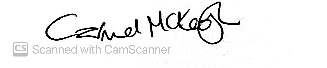 Organisation/Business Area: ……………………………………………………Operational contact name: …………………………………………Signature……………………………………………………… Date…………….Organisation/Business Area: ……………………………………………………Operational contact name: …………………………………………Signature……………………………………………………… Date…………….Organisation/Business Area: ……………………………………………………Operational contact name: …………………………………………Signature……………………………………………………… Date…………….ContentsContentsPage number1Introduction32Organisations involved in the data sharing33Purpose(s) of the data sharing33.1Purpose33.2Aims and benefits33.3Limitations on use [if applicable]33.4Further disclosure44Data to be shared44.1Personal data44.2Special category data45Process for sharing45.1Transfer of data45.2Frequency of transfer45.3Access restrictions56Basis for sharing56.1Legal basis57Information security57.1Personnel security57.2Physical security67.3Technical security67.4Management of a security incident68Information Management68.1Subject access requests68.2Freedom of information requests68.3Retention and disposal69Commencement and termination710Signatories7OrganisationUniversity of AberdeenICO registration numberZ7266585Business area/FacultyHost BusinessOperational contactHeather CrabbData Protection OfficerIain GrayOrganisationNorth East Scotland CollegeICO registration numberZ7094652Business area/FacultyBCD – part time programmesOperational contactAndrew ThomsonData Protection OfficerJacqueline GillandersOrganisationValues Into Action Scotland Ltd (VIAS)ICO registration numberZA126254Business area/FacultyLicence Holder and Supported Employment ProviderOperational contactJohn BrownData Protection OfficerNorma CurranOrganisationSkills Development ScotlandICO registration number Z144509Business area/FacultyPartner OrganisationOperational contactNicola GrahamData Protection OfficerLaura Barjonas (DPO@sds.co.uk) OrganisationAberdeen City CouncilICO registration numberTo be completedBusiness area/FacultyPartner OrganisationOperational contactTo be completedData Protection OfficerTo be completedOrganisationAberdeenshire CouncilICO registration numberTo be completedBusiness area/FacultyPartner OrganisationOperational contactKat StewartData Protection OfficerTo be completedOrganisationDepartment for Work & PensionsICO registration numberTo be completedBusiness area/FacultyPartner OrganisationOperational contactAlan MacDonaldData Protection OfficerTo be completedOrganisationDFN Project SEARCH ICO registration numberZA730749Business area/FacultyPartner OrganisationOperational contactCarmel McKeoghData Protection OfficerJulie Brennan  